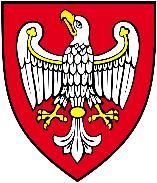 	MARSZAŁEK						Poznań, 9 kwietnia 2021 r.	WOJEWÓDZTWA WIELKOPOLSKIEGOKS-I.0003.6.2021DT-II.ZD-00047/21PaniZofia ItmanRadna Województwa Wielkopolskiego	W odpowiedzi za zapytanie złożone przez Panią Radną w dniu 29 marca 2021 r. w sprawie wykluczenia komunikacyjnego w regionie Wielkopolski Wschodniej udzielam następujących informacji:Ad. 1. 	W ramach dwóch naborów wniosków o dofinansowanie z Rządowego Funduszu Inwestycji Lokalnych (RFIL) Województwo Wielkopolskie złożyło wnioski m.in. o sfinansowanie zakupu dwóch dodatkowych ezt w ramach prawa opcji do realizowanego projektu - „Zakup taboru dla aglomeracyjnych kolejowych przewozów pasażerskich na obszarze Poznańskiej Kolei Metropolitalnej”. Wnioskowana kwota dofinansowania w zakresie prawa opcji wynosiła 50 922 000,00 zł. Niestety wnioski złożone przez Województwo Wielkopolskie w obu naborach nie zostały rozpatrzone pozytywnie i nie zostało przyznane dofinansowanie. Obecnie Samorząd Województwa Wielkopolskiego szuka alternatywnych źródeł sfinansowania prawa opcji. Zgodnie z aneksem nr 2 do umowy DT/II/84/2019, Województwo Wielkopolskie ma czas do 30 czerwca 2021 r. na złożenie Wykonawcy oświadczenia o skorzystaniu z prawa opcji.	W sprawie zakupu dodatkowych dwóch pojazdów 36WEhd przez spółkę Koleje Wielkopolskie 
w ramach opcji do projektu „Rozwój publicznego transportu zbiorowego w Wielkopolsce poprzez zakup spalinowego taboru kolejowego” prowadzone są prace nad złożeniem fiszki projektowej przez spółkę do Instytucji Zarządzającej WRPO oraz nad uzyskaniem kredytu na wkład własny. Spółka Koleje Wielkopolskie zamierza złożyć wniosek o dofinansowanie z WRPO 2014-2020 na zakup dwóch dodatkowych pojazdów w trybie pozakonkursowym. W przypadku otrzymania dofinansowania (33 mln zł przy dofinansowaniu w wysokości 85%), spółka złoży zawiadomienie w firmie NEWAG S.A. 
o skorzystaniu z prawa opcji.Ad. 2.	W chwili obecnej sytuacja taborowa spółki Koleje Wielkopolskie w trakcji elektrycznej jest dobra, dzięki czemu rezerwa taborowa jest zachowana. W przypadku pojazdów w trakcji spalinowej sytuacja jest gorsza, dlatego obecnie spółka Koleje Wielkopolskie jest w trakcie przetargu na dzierżawę jednego autobusu szynowego. Ponadto Departament Transportu czyni starania, aby zakupić używany spalinowy zespół trakcyjny. W planach zakupowych Województwa Wielkopolskiego na najbliższe lata w przypadku otrzymania dofinansowania ze środków unijnych jest zakup m.in. 20 pięcioczłonowych ezt oraz pojazdy wodorowe. Województwo Wielkopolskie preferuje pojazdy o wysokim standardzie, komforcie 
i bezpieczeństwie, lecz w przypadku nieotrzymania dofinansowania i/lub zwiększenia pracy eksploatacyjnej na liniach zelektryfikowanych przez Koleje Wielkopolskie, nie wyklucza się zakupu starszych, używanych jednostek np. serii EN57AL/EN57FPS.Ad. 3.	Mając na uwadze dopiero rozpoczynającą się w 2021 r. nową perspektywę finansowania ze środków unijnych (2021 – 2027), informuję, że jeszcze nie rozpoczęły się nabory na dofinansowanie projektów 
w ramach WRPO, POIiŚ i innych programów operacyjnych. Należy również zwrócić uwagę na nieznaną jeszcze alokację środków unijnych na zakup taboru kolejowego, co ogranicza planowanie jego zakupu. 	W 2020 roku Województwo Wielkopolskie złożyło fiszkę projektową na dofinansowanie zakupu nowego taboru w ramach Krajowego Planu Odbudowy – 20 szt. ezt i 12 pojazdów wodorowych, lecz dopiero w IV kwartale 2022 r. zostanie rozstrzygnięty konkurs na tabor do przewozów regionalnych. 
W związku z powyższym na przełomie roku 2021/2022 Samorząd Województwa Wielkopolskiego nie planuje zakupu nowego taboru kolejowego w trybie przetargowym. Niewykluczone jednak, że w 2022 roku zostaną dostarczone dwa nowe pięcioczłonowe ezt 48WEb, które w przypadku dostępności środków Samorząd zakupi w ramach prawa opcji do projektu „Zakup taboru dla aglomeracyjnych kolejowych przewozów pasażerskich na obszarze Poznańskiej Kolei Metropolitalnej”. W przypadku skorzystania 
z prawa opcji przez Koleje Wielkopolskie, dwa dodatkowe pojazdy typu 36WEhd zostaną dostarczone prawdopodobnie w 2023 roku.                                                                                         Z poważaniem                                                                             Z up. Marszałka Województwa                                                                                    Wojciech Jankowiak                                                                                        Wicemarszałek